УПРАВЛЕНИЕ ОБРАЗОВАНИЯ АДМИНИСТРАЦИИ ГОРОДА ЕКАТЕРИНБУРГА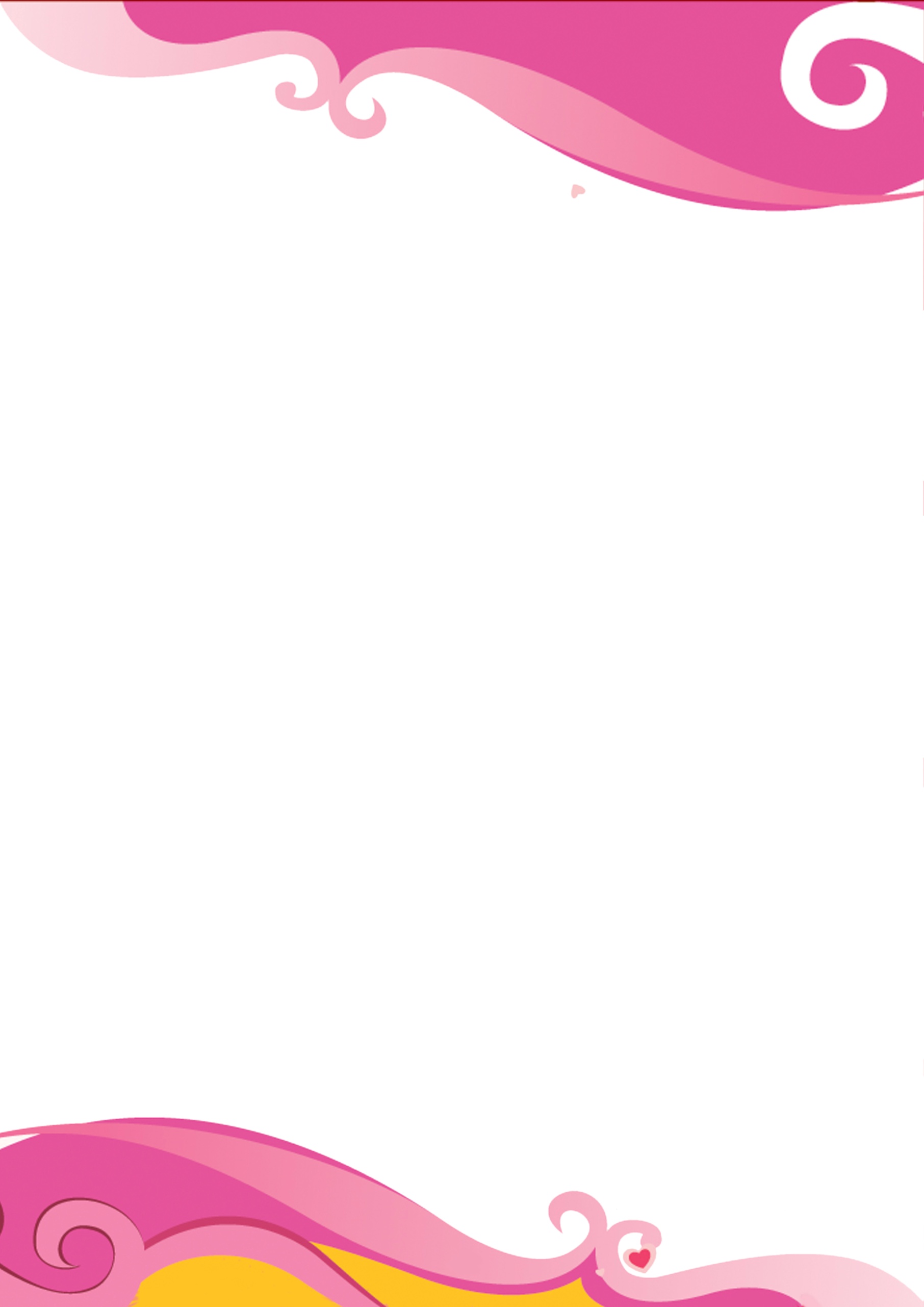 ОТДЕЛ ОБРАЗОВАНИЯ ЧКАЛОВСКОГО РАЙОНАМуниципальное автономное дошкольное образовательное учреждение детский сад № 16(МАДОУ детский сад № 16)_____________________________________________________________________________620023 г. Екатеринбург, ул. Рощинская, 25   тел. (343) 289 – 25 - 20ИНН 6674368867 КПП 667901001КОНСУЛЬТАЦИЯ С РОДИТЕЛЯМИ«Воспитание основ здорового образа жизни у детей дошкольного возраста»Воспитатель МАДОУ детский сад № 16                       Мартюшева И.В.Консультация на тему:«Воспитание основ здорового образа жизни у детей дошкольного возраста»Цель: Формировать у детей привычки здорового образа жизни, прививать стойкие культурно – гигиенические навыки у дошкольников.Задачи:Дать детям общее представление о здоровье, как о ценности. Расширять представление о своем организме, узнавать его. Научить беречь свое здоровье и заботиться о нем.Способствовать в формировании привычек здорового образа жизни, привитию стойких культурно – гигиенических навыков.Расширять знания у дошкольного о питании, его значении, о связи здоровья и питания.Формировать положительные качества личности ребенка, нравственного и культурного поведения – мотивов укрепления своего здоровья.Здоровый образ жизни - один из важнейших факторов сохранения здоровья и благополучия ребенка, он определяет качество жизни, а дошкольный возраст – это важнейший период, когда формируется человеческая личность.Гигиенические навыки очень важная часть культуры поведения. Необходимость опрятности, содержание в чистоте лица, тела, прически, одежды, обуви, они продиктована не только требованиями гигиены, но и нормами человеческих отношений. Поэтому необходимо формировать основы ЗОЖ у детей дошкольного возраста, которое является одной из самой эмоциональной проблемой дошкольного возраста, т.к. заботясь о здоровье и во всестороннем развитии детей, мы приучаем, прививаем, поддерживаем у них бодрое, жизнерадостное настроение, воспитываем бережное отношение к своему здоровью именно с дошкольного возраста. Дети должны понимать, что если они регулярно будут соблюдать эти правила, то у них проявляется уважение к окружающим и возникнет представление о том, что неряшливый человек, не умеющий следить за собой, своей внешностью, поступками, как правило, не будет одобрен окружающими людьми. Воспитание у детей навыков личной и общественной гигиены играет важнейшую роль в охране их здоровья, способствует правильному поведению в быту, в общественных местах. В конечном счете, от знания и выполнения детьми необходимых гигиенических правил и норм поведения зависит не только их здоровье, но и здоровье других детей и взрослых.В процессе повседневной работы с детьми необходимо стремиться к тому, чтобы выполнение правил личной гигиены стало для них естественным, а гигиенические навыки с возрастом постоянно совершенствовались. В начале детей приучают к выполнению элементарных правил: самостоятельно мыть руки с мылом, намыливая их до образования пены и насухо их вытирать, пользоваться индивидуальным полотенцем, расческой, стаканом для полоскания рта, следить, чтобы все вещи содержались в чистоте. Поэтому работа по формированию  у детей навыков личной гигиены должна начинаться в раннем дошкольном возрасте.Именно поэтому следует воспитывать у ребенка в детском саду и дома:- привычку к чистоте, аккуратности, опрятности, порядку;- основы культурно-гигиенических навыков;- элементов самоконтроля во время разнообразной двигательной деятельности;- понимание того, как влияют физические упражнения на организм человека, его самочувствие;- умение правильно вести себя в ситуациях, угрожающих жизни и здоровью, а иногда предотвращать их.Все эти задачи ставят современными программами для дошкольных образовательных учреждений, по которым работают детские сады в нашей стране. Анализ их позволяет выделить главные задачи, встающие перед педагогом при воспитании у дошкольников привычки к ЗОЖ. Дети должны научиться:- определять свое состояние и ощущения;- понимать необходимость и роль движений в физическом развитии;- выполнять гигиенические требования к телу, одежде;- использовать знания о том, что полезно и что вредно для организма.Важно отметить, что полноценная готовность ребенка к школьному обучению невозможна без приобретения им навыков ЗОЖ. Помимо общепринятых рекомендаций по выполнению режима дня, достаточной двигательной активности, ЗОЖ предполагает воспитание у детей активной жизненной позиции в отношении собственного здоровья, адекватное поведение в различных ситуациях, понимание того, как нужно жить и сохранить здоровье в окружающей среде, которая полна незаметных опасностей.Система физкультурно-оздоровительной работы в дошкольном учреждении:Проведение физических упражнений:- утренняя гимнастика;- физкультура;- подвижные игры;- гимнастика после сна;- спортивные игры.Выполнение режима дня.Организация рационального питания.Закаливающие процедуры:- прогулки на свежем воздухе;- водные процедуры (умывание, мытье рук, игры с водой);- босохождение;- воздушные ванны;Активный отдых:- праздники, развлечения;- дни здоровья;- малая олимпиада;- игры-забавы.Организация развивающей среды:- физкультурный уголок;- дидактические, настольные игры, альбомы;- таблицы, модели на валеологическую тему.Работа с родителями проводится в разных формах:- родительские собрания;- беседы, консультации;- анкетирование;- письменные консультации («Уголок здоровья»).Нетрадиционные формы оздоровления:- точечный массаж;- дыхательная гимнастика;- пальчиковая гимнастика.Занятия по валеологии и ОБЖ.Чтение художественной литературы.Таким образом, дошкольный возраст - наилучшее время для закрепления на всю жизнь привычке к чистоте. Дети могут успешно усвоить все основные гигиенические навыки, понять их важность и привыкнуть к систематическому выполнению их правильно и быстро. Для выработки: дети учатся закатывать рукава, хорошо намыливать руки мылом, тщательно ополаскивать их, мыть лицо, досуха вытирать личным полотенцем, пользоваться носовым платком. В итоге можно сделать вывод, что данная деятельность принесёт определенные результаты: дети будут знать пользу физических упражнений, свежего воздуха, воды, массажа для своего здоровья.Каждому ребенку хочется быть сильным, бодрым, энергичным - бегать, не уставая, кататься на велосипеде, плавать, играть вместе со сверстниками во дворе, не мучиться головными болями или бесконечными насморками. Наша задача - научить их думать о своем здоровье, заботиться о нем, радоваться жизни.